АДМИНИСТРАЦИЯСЕЛЬСКОГО ПОСЕЛЕНИЯ КРАСНЫЙ ЯРМУНИЦИПАЛЬНОГО РАЙОНА КРАСНОЯРСКИЙСАМАРСКОЙ ОБЛАСТИПОСТАНОВЛЕНИЕот «22» апреля 2019 года № 79Об ограничении движения транспортных средств по улице Кооперативная, улице Комсомольская, улице Советская и улице Промысловая    с. Красный Яр.    	 В связи с проведением 09.05.2019 г. с 10 ч. 00 мин. на центральной площади с. Красный Яр мероприятия, посвященного празднованию 74 годовщины Дня Победы в целях соблюдения безопасности дорожного движения, Администрация сельского поселения Красный Яр муниципального района Красноярский Самарской области постановляет:                                                На период подготовки и проведения мероприятия 09 мая 2019 года с 08 ч. 00 мин. до окончания мероприятия, перекрыть движение транспортных средств по ул. Кооперативная от д. 105 в сторону ул. Комсомольская, ул. Комсомольская от д. 100 до Центральной площади с. Красный Яр, по ул. Советская от Центральной площади с. Красный Яр до д. 42 ул. Советской, от д. 12 ул. Оренбургской в сторону ул. Советской, от д.102 ул. Промысловой в сторону ул. Советской. Опубликовать настоящее Постановление в газете «Красноярские Новости», «Планета Красный Яр» и разместить в сети Интернет на официальном сайте: http//kryarposelenie.ru. Настоящее постановление вступает в силу с момента официального опубликования. Глава сельского поселения Красный Ярмуниципального района КрасноярскийСамарской области                                                                 А.Г. Бушов    Исп. Демченков М.В.   8(84657) 2-21-59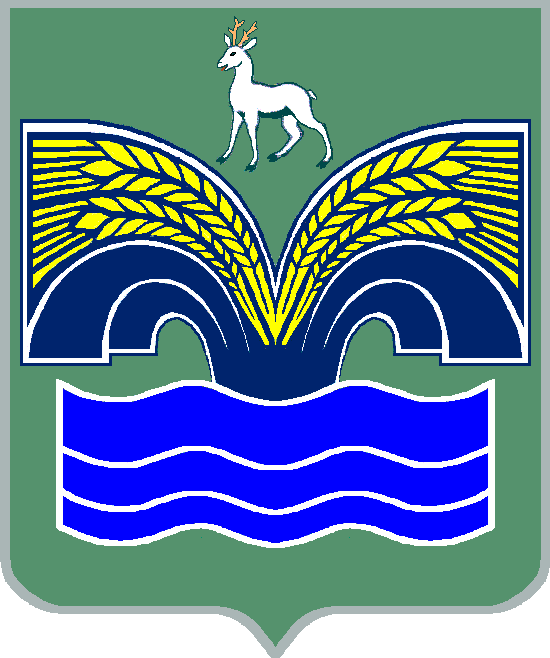 